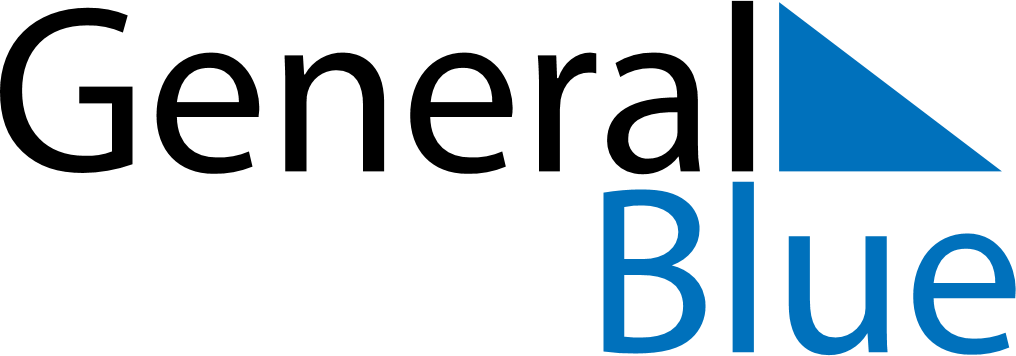 October 1595October 1595October 1595October 1595October 1595SundayMondayTuesdayWednesdayThursdayFridaySaturday12345678910111213141516171819202122232425262728293031